Наименование учреждения:  ГУ«СОШ№ 6 г.Павлодара»ФИО:  Знайденко Вера ВладимировнаДолжность: учитель химииСтаж работы: 39 годКатегория: перваяПредмет: химияТема: «Краткие сведения о минеральных удобрениях. Азотные, фосфорные и калийные удобрения». Класс:  9Открытый урок: «Краткие сведения о минеральных удобрениях. Азотные , фосфорные и калийные удобрения»Предмет: химия         Класс: 9.    Тема курса: «Неметаллы».Тип урока: урок комплексного применения знаний.Цели урока:                                                                                                                       * продолжить формирование у учащихся  представления о веществах и их использовании в   жизни человека                                                                                                          *развивать представление о минеральных удобрениях как о химических веществах           *расширять и углублять знания учащихся о соединениях азота, фосфора и калия, применения их в хозяйственной деятельности                                                           *воспитывать бережное отношение к природе                                                                         *учить использовать приобретенные знания и умения в практической деятельности и повседневной жизни для безопасного обращения с веществами и материалами, экологически грамотного поведения в окружающей среде и в бытуМетоды обучения:  беседа, инструктаж, решение задач, работа с тестом, дискуссия, словесный, практический (практические задания),                                                                              Методы обучения по степени самостоятельности и творчества в деятельности учащихся: объяснительно-иллюстративный метод, репродуктивный метод, метод проблемного изложения.                            Формы организации учебной деятельности: групповая, фронтальная.       Оборудование и материалы :презентация, ИТК, рабочие кейсы -12листов, инструктивная карточка с заданиями – 8 , инструкция по применению удобрений, коллекция минеральных удобрений, лабораторные штативы -4шт. ,пробирки -12 шт. ,стеклянные палочки, стаканы -4 шт., комнатные растения,                                                                 План проведения урока:                                                                     Организационный момент.                                                                                             Определение темы, цели и задач урока.                                                               Актуализация знаний                                                                                                          Создание проблемной ситуации и постановка проблемы                                                           Работа в группах. Накопление информации.                                                                  Выступление групп, обобщение результатов работы.                                                           Подведение итогов урока  Домашнее задание.                                                                                                       Рефлексия                                                                                                                                  .Ход урока.                                                                                                                            І этап. Организационный.                                                                                              Приветствие, организация внимания учащихся, мотивация их деятельности, формулирование темы и задач урока в сотрудничестве с учащимися                                1 слайд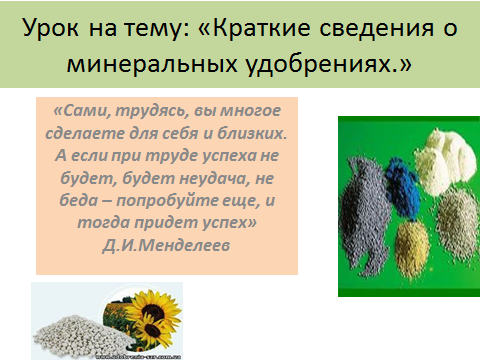 Цель этапа: создать условия для быстрого включения учащихся в деловой ритм, воспитания интереса к предмету.                                                         2 СЛАЙД. Эпиграф. «Земля удивительно плодородна» Тацит.                            Учитель: 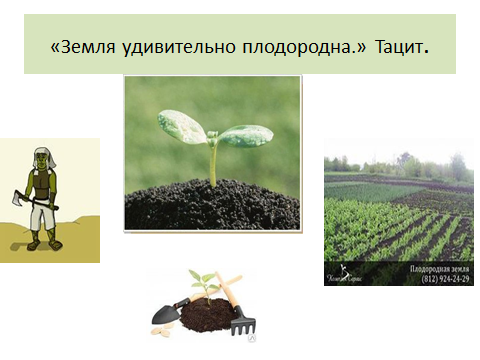 Добрый день, ребята и наши гости! Я рада приветствовать вас и начать урок. Эпиграфом к началу нашего занятия я взяла слова древнеримского историка Тацита «Земля удивительно плодородна».                                                                                              Действительно, на нашей планете обитает огромное количество разнообразных организмов, в том числе и растений. Именно, растения являются производителями органического вещества на нашей планете. Именно растения находятся в самом начале любой пищевой цепи. Но и для их питания необходимы различные элементы и вещества.                        II этап. Актуализация знаний                                                                        Цель этапа: обеспечить понимание учащимися практической ценности изучаемого материала.                                                                                                   3 СЛАЙД. Состав растений(Открывать по мере ответов на вопросы учащимися).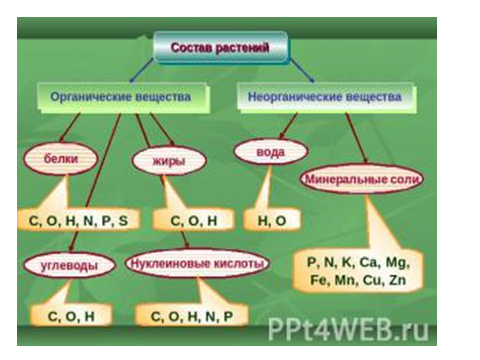 Вспомните:1. На какие две группы делятся все вещества?                                                               Учащиеся: органические и неорганические вещества, простые и сложные2.Какие классы органических веществ вам известны?                                                      Учащиеся: белки, жиры, углеводы, нуклеиновые кислоты3. Какие неорганические вещества содержатся в организме растений?                               Учащиеся: вода и минеральные соли4.Из каких элементов состоят все упомянутые вещества?                                             Учащиеся: углерод, водород, кислород, азот, фосфор, сера, калий, кальций, магний, железо, медь, марганец, цинк и многие другие.                               4 Сайд Из каких элементов состоят все упомянутые вещества?                                             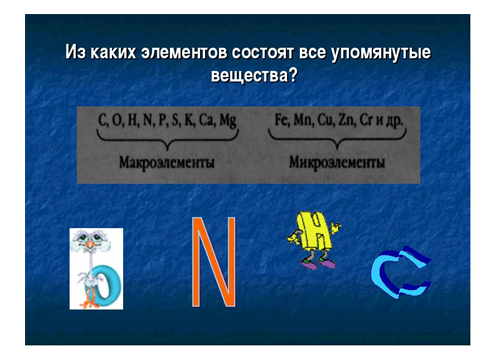 5.Какие химические элементы наиболее часто встречаются в растениях, т.е. относятся к макроэлементам?                                                                                                                                            Учащиеся: углерод, водород, кислород, азот, фосфорУчитель: Подумайте, каковы пути поступления этих  элементов в организм растений?  Учащиеся: углерод с углекислым газом в процессе фотосинтеза — воздушного питания, водород и кислород с водой в ходе почвенного питания, кислород в процессе дыхания, азот, фосфор в процессе почвенного питания, в виде различных ионов.5 слайд Откуда растения получают эти элементы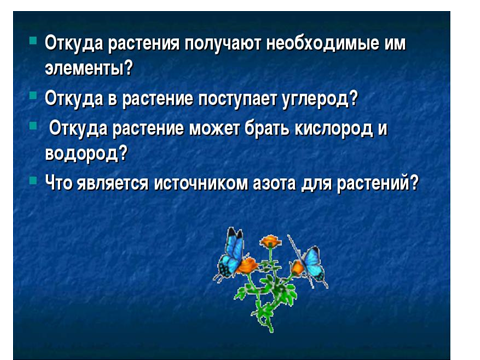 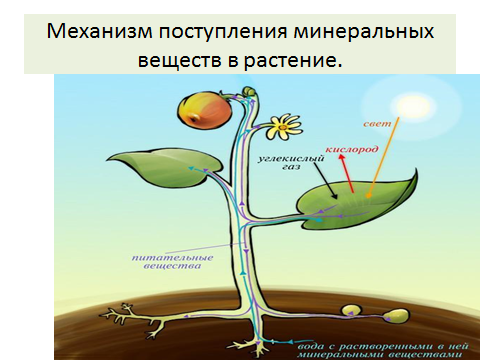 6 слайд Механизм поступления минеральных веществ в растениеIII этап. Создание проблемной ситуации и постановка проблемы Цель этапа: подвести учащихся к пониманию цели урока.7 слайд немецкий ученый Ю Либих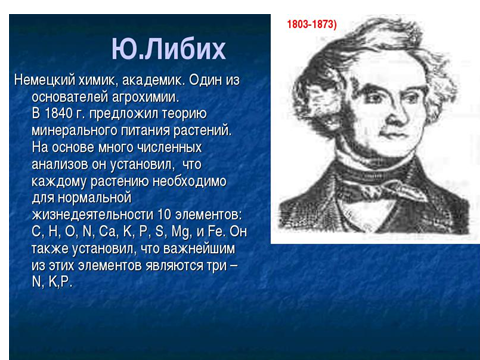 Слайд казахстанский ученный А. Бектуров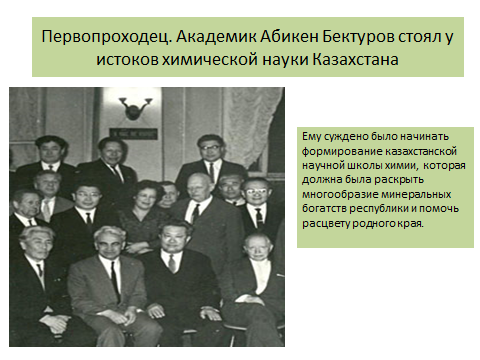 Учитель:  Как вы думаете, какие элементы могут поступать в растения в недостаточном количестве?                                                                                                                        Учащиеся: азот, фосфор, калий.                                                                               9 слайд недостаток питательных элементов                                                              Какое влияние оказывает на растение недостаток азота?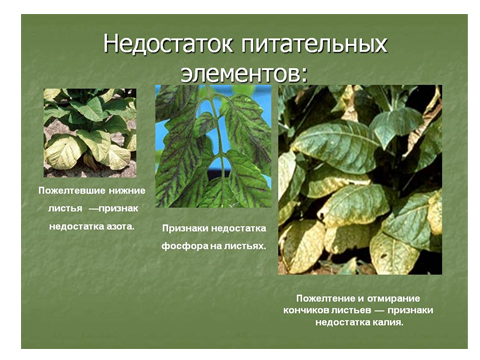 слайд недостаток азота                                                                                                                      Какое влияние оказывает на растение недостаток  фосфора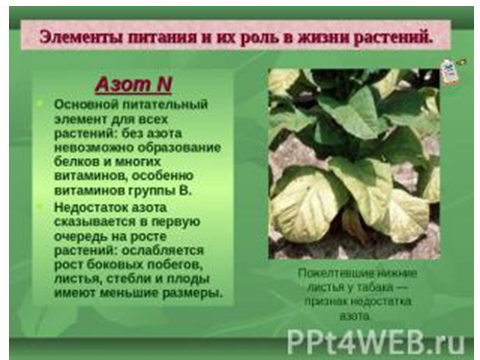 11слайд недостаток фосфора                                                                                                                             Какое влияние оказывает на растение недостаток калия                                                                                                 12 слайд недостаток калия                                                                                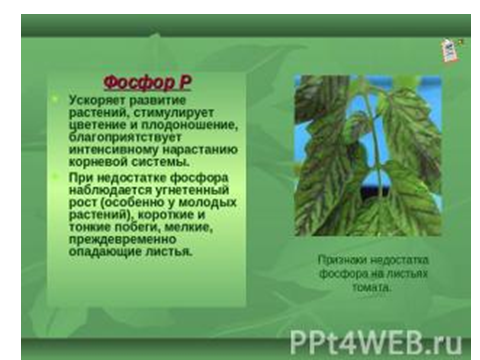 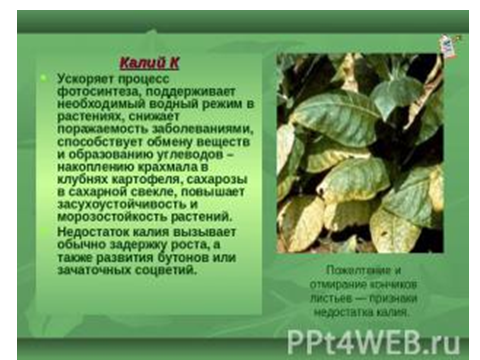 1. Почему растения могут испытывать дефицит в азоте, фосфоре и калии? Учащиеся: растения, используя эти элементы в процессах своей жизнедеятельности, берут их из почвы, следовательно, в почве запас этих элементов истощается.                                                                                                         2. Как мы можем помочь растениям восполнить дефицит в азоте, фосфоре и калии в почве?                                                                                                       Учащиеся: удобрить почву, внести удобрения, подкормить.                                 13 СЛАЙД. «Минеральные удобрения».Записать в тетради                                                                                                   14 слайд Классификация минеральных удобрений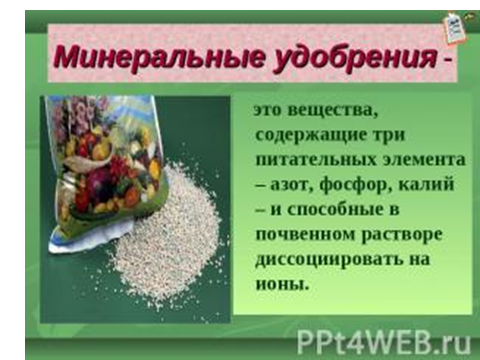 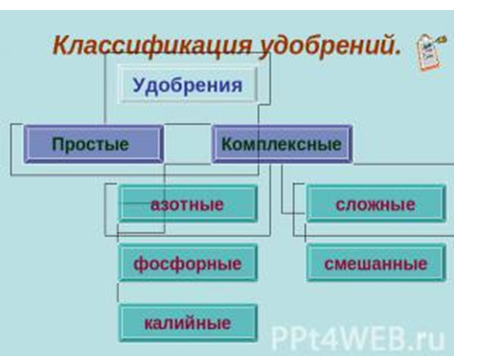 1V этап. Работа в группах. Накопление информации.                                           Цель этапа: обеспечить восприятие и осмысление изучаемого материала.                          Учитель: Сейчас вам предстоит коллективная работа в группах. Распределите между собой работу.  Советуйтесь и обсуждайте промежуточные результаты. Если у вас возникнут какие-то сложности или вопросы по заданиям — обращайтесь.                                                               1задание  - изучение удобрений                                                                                       2задание  – решение задач                                                                                                              3задание - работа с комнатными растениями                                                                                                                                       см. приложение                                                                                                                Инструктивная карточка к уроку: «Краткие сведения о минеральных удобрениях. Азотные, фосфорные и калийные удобрения.»                                                                                                         1задание.  «Ознакомление с  минеральными удобрениями.»                    Рассмотрите выданные вам три различных  минеральных удобрений.                                     Определите к каким удобрениям они относятся. Заполните прайс –листы.1*Название удобрения и формула                                                                                2*По составу   - к  простым, комплексным, сложным, смешанным .                                3*По происхождению – органическим, неорганическим.                                          4*По наличию элементов – азотные ,фосфорные ,калийные.                                   5*По агрегатному состоянию – твердые, жидкие.                                                      6*По растворимости – хорошо растворимые ,слаборастворимые.                             7*По форме, цвету – гранулированные, порошкообразные, белые, серые и т.д. (9 баллов)                                                                            Отчеты групп                          2 задание.Расчитайте  процентное содержание питательного элемента в данных удобрениях. (3 балла)                                           Отчеты групп                                   3 задание.                                                                                                          Определите у какого растения недостаток азота, фосфора, калия. Почему?  Каким удобрением лучше подкормить данное растение  (5 б) Отчеты групп                           V этап. Выступление групп, обобщение результатов работы.                            VI этап. Подведение итогов урока.                                                                               Цель этапа: дать оценку деятельности учащихся на уроке.                                                     Вы все сегодня плодотворно поработали на уроке. Ваши оценки следующие….                                                                                                 Группа №1 —                                                                                                                Группа №2 -                                                                                                                         Группа №3 -                                                                                                                      Группа №4 –Задание на дом пар.21 стр. 96-99                                                             VII этап. Рефлексия.                                                                                                   Достигли ли мы поставленной цели?                                                                                       Вы узнали что-то новое и полезное на сегодняшнем уроке?                                                         Будете ли вы применять полученные знания в жизни?                                                                 Что вам понравилось на уроке?                                                                                                             А что не понравилось?                                                                                                    Учитель:                                                                                                                                  В заключение хотелось бы привести слова таких известных людей как Бернард Шоу  и Мольер и сказать, что знания, полученные в процессе активного, порой долгого и утомительного, мышления приносят удовлетворение от проделанной работы. И только ваше самоудовлетворение говорит о том, что работа сделана достойно.                                                   «Единственный путь, ведущий к знанию, — это деятельность». Б. Шоу                                 «Как приятно знать, что ты что-то узнал!» Мольер  Всем спасибо за работу! Удачи!